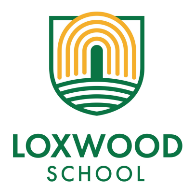 Risk assessment for Loxwood Primary School September 2020. Opening to all pupilsThis risk assessment is amended from the original RI undertaken in May 2020. Guidance has been taken from government documentationhttps://www.gov.uk/government/publications/actions-for-schools-during-the-coronavirus-outbreak/guidance-for-full-opening-schoolsFocusArea of riskRecommendationsBullet points that remain the same are highlighted. Changes to other points are recorded in the next columnSafeguardingSafeguardingAll policies and procedures regarding the safeguarding of pupils whilst on site (unless stipulated in this risk assessment) will continue as they would under normal school opening practiceThe onsite DSL (Designated Safeguarding Lead) will be either Ms Kitson or Mrs WinterChildrenAttendanceduring pandemicOnly children who are symptom free or have completed the required isolation period should attend the setting  Children living with clinically vulnerable adults can attendAll children are expected to attend from September 7th except for Reception pupils (separate transition arrangements as per normal starting school procedure)Attendance for children that have been shielding or living with someone that is shielding is explained in the document belowFor all government guidance for parents please now readhttps://www.gov.uk/government/publications/what-parents-and-carers-need-to-know-about-early-years-providers-schools-and-colleges-during-the-coronavirus-covid-19-outbreak/what-parents-and-carers-need-to-know-about-early-years-providers-schools-and-colleges-in-the-autumn-termChildrenSpread of virus HygieneIn each classroom there will be available gloves, cloths (disposable), bin liners, cleaning spray. These will be kept out of reach of childrenChildren and adults to wash hands regularly throughout the day including on arrival and departureEnsure sufficient soap, sinks, towels are providedHand sanitiser is available (depending on supply chain), but soap and water is the preference Encourage adults and children not to touch their facesUse ‘catch it, bin it, kill it’ motto for using tissuesEnsure that all rooms provided with bin with swing top lidOnly recycle classroom writing paperAll bins to be emptied at end of day Ensure all rooms are well ventilated throughout the dayStaff to use anti-bacteria spray to clean surfaces throughout the day (at least after each break, food, session) including all door handles, tables and chairsUniforms do not need to be cleaned any more than normalStaff using rooms that do not have access to outside areas will use outdoor learning as part of the school dayChildrenToiletsEach hub has its own toilet facilitiesChildren will be encouraged to wash hands thoroughly after each visit (monitored)Infants have one toilet with 6 cubicles. Children will be monitored using this space since it will be shared with the three classesAdults to ensure that traffic is minimised and hand washing is completed thoroughlyChildrenLunch and breaksPacked lunches in a plastic wipeable lunch box will be a preference (KS1 and Reception entitled to UFSM)Breaks staggered so only one hub will be on playground/field at one timeAdults in class rotate breaks to supervise childrenHot meals will be eaten in hallTables to be arranged so children are not facing each other whilst eatingPacked lunches to be eaten in classroomsChildrenPhysical distancing/ grouping (hubs)It is impossible to maintain physical distance between primary aged children. This is recognised within government guidance. To reduce the risk of infection the following procedures have been put in place:Adult will support social distancing but parents need to educate children at home to helpHubs will increase in size         Hub 1 - Reception, Year 1 & 2         Hub 2 - Years 3 and 4          Hub 3 - Years 5 and 6 Tables within classrooms will be set up so that children are facing the front and not each otherYear 5 has no access to outside space and staff will ensure the room is well ventilated and children are learning outside as often as possibleChildrenChild welfareWellbeing and educationChildren will be supported in age appropriate ways to understand the steps they can take to keep themselves safe including regular hand washing and sneezing into a tissue.The curriculum will reflect the need to support the children’s well-being and anxieties before academic rigorPupils needing more support will be identified prior to returning and additional adults, resources or strategies put in place to support these children with staff supported by SENDCoNo trips or unnecessary visitors will be permitted in Autumn Term – reviewed in NovemberNo overnight trips will be permitted – reviewed in DecemberAssemblies will be held with individual hubsResourcesPlay time – each hub to have their own outside play equipment. Reasonable attempts made to clean equipment at end of each day Limit the sharing of stationary in the juniors. The infants have an enhanced hygiene of hand washing and cleaning of equipmentChildren will be allowed to take a reading book homeWorkstations may be shared but children will not sit facing their peersTeachers will be able to mark exercise books and provide feedback and support as they would under normal proceduresDisruption to provision of first aidEach classroom to have a thermometer Child to be initially assessed visually by first aider in classIf there is any indication of sickness (non Covid) child will be sent homeIn first instance child to be directed to support themselves (if minor injury)If minor and contact needed gloves to be wornIf further aid needed – first aid room. Initial PPE (gloves, apron and mask)If child shows symptoms of Covid 19 follow WSCC advice and use emergency PPE in medical roomChild to be isolated in medical room supported by lead first aiderGovernment guidance to be followed thereafterParents and staff must be ready and willing to book a test if they are displaying symptoms.They must also be willing to participate in NHS test and trace procedures to ensure safety of the rest of Loxwood communityStaff and parents must inform school of test and resultshttps://www.gov.uk/government/publications/covid-19-stay-at-home-guidanceGetting tested https://www.gov.uk/guidance/coronavirus-covid-19-getting-testedFull details of how the school will manage confirmed cases of Covid 19 amongst the school community can be found https://www.gov.uk/government/publications/actions-for-schools-during-the-coronavirus-outbreak/guidance-for-full-opening-schoolsProvision of specific SEND requirements within hubsWhere a child has demonstrated difficulties with social distancing an individual risk assessment will be completed with parents supportingWhere a child’s emotional and social well-being may cause challenging behaviour requiring 1:1 support, prior knowledge and individual risk assessments will be completed with parental supportSupervision with hand washingChildren will not be able to access ‘quiet areas’ or separate roomsLearning mentor support/Emotional literacy support will be provided within the classroom, initially by staff allocated to that hub with support of SEND teamIf needed specialised staff may be called upon to work with individuals but still maintaining distance and within the child’s hubAll staffDisruption to attendance and ratio of staff to pupil and its impact on health and safetyStaff should only attend the school if they are symptom free, have completed the required isolation period or achieved a negative test resultIf any symptoms are displayed staff are required to use testing facility set up by Government and follow guidance regarding isolation etc If possible teachers receiving PPA should work from homeSee above arrangements the same as pupils for when showing symptomsStaff shielding or living with someone shielding reference https://www.gov.uk/government/publications/actions-for-schools-during-the-coronavirus-outbreak/guidance-for-full-opening-schoolsIndividual risk assessments will be provided for these staffKeep adults safe from infection Physical distancing/ groupingPhysical distancing is very difficult when working and supporting primary aged children. To reduce the risk of infection the following procedures have been put in place:With all children returning staff will only have the staffroom to useEnsure high levels of hygiene Staggered breaksWherever possible staff will remain with their hub of childrenSocial distancing will remain during break time and these will be staggered Staff to bring in their own refreshment needsIf resources are used in staffroom – dishwasher to be used to clean itemsMaintaining distance from the children as far as possibleWash hands regularly. Don’t touch faceWhere possible, meetings and training sessions will be conducted through virtual conferencingIf providing first aid, gloves, apron to be worn and disposed of appropriately after single useCommunal areasHigher risk areas OfficeAll staff will now be on siteProcedures concerning fire safety first aid will return to ‘normal’ except for use of PPE as noted aboveTwo metre distancing around front office desk to be maintained by all visitors and members of staffMore complex first aid issues will be dealt with by either HT or DHTPhone will not be answered by multiple people – wipes will be available to wipe down phone after useHallHall to be used for hot mealsWhole school gatherings will not take placeAssemblies will take place in hubs or individual classroomsTreetops to use the hall for afterschool care clubLibraryBreakfast club to use library – clean after useLearning mentor and SEND groups to use the library and clean after each useTeachers will collect Accelerated reader books and/or a range of reading books for pupilsParentsRisk of infection whilst dropping off and collectingPhysical distancingPick up and drop off Staggered start to dayOnly parents who are symptom free and or have completed the required isolation periods will be able to drop off or collect their child – we rely on parent’s full support on managing this.We are limiting drop off and pick up to 1 parent per family We will request, if possible, that parents do not being children on site to pick upChildren allocated to classrooms in the infant area come in through alleyway, drop off child at door of allocated classroom and out via class 2 gate into car parkChildren allocated classroom 3 and 4 come in through field gate drop off at door to allocated class and back out through field gateChildren allocated to classroom 6 to use gates near their room for both drop off and pick upWhen parents are waiting to drop off or collect their child, physical distancing will be maintainedParents will be asked to not enter the school for any reason unless absolutely necessary Parents are asked as far as possible to not communicate with staff on drop off – staff will need to be concentrating fully on supporting children in the new routineStart and end of day procedures – see attached mapParentsCommunicationsAll communication between parents and the school can be done via phone or emailParents will continue to receive weekly newsletter Text messages will be used for information required to be accessed immediatelyVisitorsVisitsPre-arranged visits will be agreed on a priority and need basis and approved by headteacherDeliveries, post, fruit will be left on table between two entrance doorsBrakes to deliver kitchen food via back door to kitchenRisk of infectionHygiene and Health & SafetyHand WashingAll children and staff will wash their hands upon arrival at schoolChildren and staff members will be encouraged to wash their hands frequentlyRisk of infectionHygiene and Health & SafetyCleaningAn enhanced cleaning schedule has been implemented that includes furniture, surfaces and children’s toys and equipmentCommunal areas, touch points and hand washing facilities will be cleaned and sanitised regularly Risk of infectionHygiene and Health & SafetyWaste disposalAll waste will be disposed of in a hygienic and safe manner.Tissues will be disposed of using bins with lids. Risk of infectionHygiene and Health & SafetyRisk assessmentAll activity will be risk assessed and due consideration given to any adaptations to usual practice. It is expected that this will include, but not be limited to the suspension of learning experiences involving materials which are not easily washable such as malleable materials and the suspension of the sharing of food and utensilsRisk of infectionHygiene and Health & SafetyPPEGovernment guidance is that PPE is not required for general use in primary school settings to protect against COVID- 19 transmission. PPE to continue to be worn as normal first aid procedures including a mask if staff requiresEmergency PPE (two packs) have been provided by WSCC for use if a child shows symptoms of Covid 19PremisesBuildingWindows will be kept open where possible to ensure there is good ventilationCorridors will become one-way for pupils (if needed but situations will be rare due to children staying in their hubs)ResourcesResources for play will be cleaned where possible at the end of day by staff, where not possible this equipment won’t be used for 72 hoursEquipment used by staff such as stationery, tablets etc will be allocated to individual staff members where possible and cleaned regularlyReading books can be brought to and from school and homeLibrary and Accelerated Reader books can be borrowedDisruption toSupply chainProcurement & monitoringThe school will try to ensure that there are adequate supplies, however currently there is disruption in the supply chainIf supplies are impossible to locate then the risk to open will be reassessedResponding to a suspected caseIn the event of a child developing suspected coronavirus symptoms whilst attending the school, they should be collected as soon as possible and isolated at home in line with the NHS guidanceWhilst waiting for the child to be collected they will be isolated from others in a previously identified room or area with good ventilationThe staff member responsible for the child during this time should be a staff member from their ‘hub’ and will use PPE accordinglyThe area should be thoroughly cleaned immediately or where possible, if the area can be left unvisited it can be then cleaned after 72 hoursThe person responsible for cleaning the area will wear appropriate PPEIn the event of a staff member developing suspected coronavirus symptoms whilst working at the school, they should return home immediately and isolate at home in line with the NHS guidanceTesting for any suspected coronavirus case is strongly recommended and in the case of staff, is required. A negative result where the person is also well and not suffering any other ailment, will mean that they are able to return school following existing policy requirementshttps://www.gov.uk/government/publications/actions-for-schools-during-the-coronavirus-outbreak/guidance-for-full-opening-schools